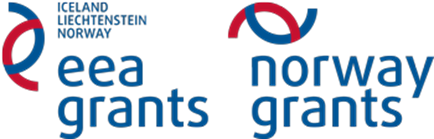 FÜÜSIKAÜlesanne 1. Valgus ja niiskusEesmärk: etteantud ala valgus- ja niiskustaseme määramine Lõiming  õppeainetega: geograafia, füüsika.Töövahendid: Vernieri UVA ja UVB andurid,  valgustugevuse mõõtja, psühromeeter,  psühromeetrilised tabelid.Ülesanne 1: UVA ja UVB taseme määramine erinevatel kellaaegadel ning erinevalt valgustatud kohtades: varjulised ja avatud.Kasutades Vernieri andmekogujatmäärake avatud ja varjulistes kohtades etteantud kellaaegadel UVA ja UVB tase. Koostage UVA ja UVB taseme muutumise kohta graafikud. Võrrelge graafikuid ja tehke järeldused. 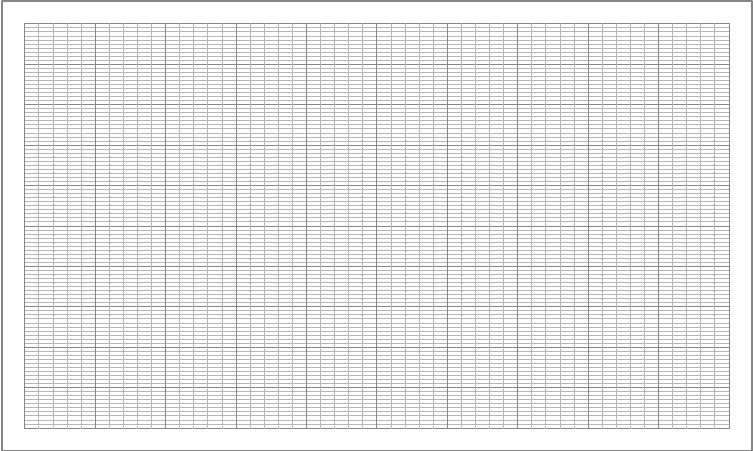 Ülesanne 2: Asukoha valgustatuse mõõtmineKasutades valgustugevuse mõõtjat määrake valgustatuse tase antud kellaaegadel avatud ja varjulistes kohtades.  Koostage valgustatuse muutumise kohta graafikud sõltuvalt kellaajast ning kohast. Võrrelge tulemusi ning tehke järeldused.Ülesanne 3: Õhu niiskussisalduse mõõtmineKasutades psühromeetrit ning  psühromeetrilisi tabeleid määrake õhu niiskustase antud kellaaegadel avatud ning varjulistes kohtades. Koostage niiskustaseme muutumise kohta graafikud sõltuvalt kellaajast ning mõõtmiskohast. Ülesanne 4: Määrake graafikute alusel, kas UVA ja UVB tasemete, õhu niiskustaseme ning valgustatus antud asukohas on omavahel seotud.Koht/Kellaaeg8.0012.0015.0018.00Avatud  VarjatudKoht/Kellaaeg8.0012.0015.0018.00AvatudVarjulineKoht/Kellaaeg8.0012.0015.0018.00AvatudVarjuline